成都市佳奥装饰材料有限公司浸渍胶膜纸加工项目竣工环境保护验收监测报告表项目名称：        成都市佳奥装饰材料有限公司        
           浸渍胶膜纸加工项目             建设单位：         成都市佳奥装饰材料有限公司       编制单位：四川省宏茂环保技术服务有限公司编制时间：二零二二年十一月建设单位法人代表:	王 权 编制单位法人代表:	李 列    前言成都市佳奥装饰材料有限公司“浸渍胶膜纸加工项目”位于四川省成都市大邑县青霞街道顺业路68号，项目总投资9230万元，员工总数40人，总占地面积3000m2，建设3套自动化卧式浸渍干燥线（其中1条八尺线，2条四尺线），同时搭配建设脲醛树脂和三聚氰胺胶水制胶生产线（为本项目配套生产脲醛树脂2780.3t/a、配套三聚氰胺胶水2723.5t/a，配套生产的脲醛树脂和三聚氰胺胶水均用于项目浸渍纸的生产，概不外售），项目建成后形成原纸加工能力达到2613吨/年（约1120万张/年）。成都市佳奥装饰材料有限公司于2021年11月，委托信息产业电子第十一设计研究院科技工程股份有限公司编制了《浸渍胶膜纸加工项目建设项目环境影响报告表》，并于同年11月22日取得了成都市大邑生态环境局出具的《关于成都市佳奥装饰材料有限公司浸渍胶膜纸加工项目环境影响报告表的批复》（成大环承诺环评审[2021]39号），同意该项目的生产建设。本项目于2021年11月1日开工建设，于2022年10月竣工，于2022年9月16日取得国家污染物排污许可证，于2022年10月进入调试阶段。本次验收监测期间，实际生产能力与环评设计生产能力一致，在此次验收监测期间，主体设施和与之配套的环境保护设施运行正常，生产工况满足验收监测要求，符合验收监测条件。受成都市佳奥装饰材料有限公司委托，四川省宏茂环保技术服务有限公司根据国家生态环境部的相关规定和要求，于2022年10月对本项目进行了现场勘察，并于2022年11月2日至11月3日对项目各项污染因子进行了检测；在综合各种资料数据的基础上协助企业编制完成了该项目竣工环境保护验收监测报告表。本次环境保护验收的范围：主体工程：1#浸渍车间、2#浸渍车间、制胶车间、化学品库房；辅助工程：常温循环冷却水系统、调胶平台；仓储工程：胶水罐区、甲醛罐区；环保工程：水喷淋+过滤棉+二级活性炭吸附装置3套；危废暂存间1间，面积42m2；噪声治理措施。注：依托工程已由成都市美居饰装饰材料有限公司完成验收并已明确责任主体（见附件），本次不再对依托工程重复验收。验收监测内容包括：（1）废气污染物排放浓度监测及总量核算；（2）厂界环境噪声监测；（3）固体废物处置检查；（4）风险防范应急措施检查；（5）排污口规范化检查；（6）环境管理检查；（7）公众意见调查。表一、建设项目基本情况表二、建设项目工程概况表三、主要污染物的产生、治理及排放表四、建设项目环境影响报告表主要结论及审批部门审批决定表五、验收执行标准表六、验收监测质量保证及质量控制表七、验收监测内容表八、验收监测结果及评价表九 环境管理检查表十、验收监测结论注释建设项目竣工环境保护“三同时”验收登记表填表单位（盖章）：成都市佳奥装饰材料有限公司                 填表人（签字）：                              项目经办人（签字）：注：1、排放增减量：（+）表示增加，（-）表示减少。2、(12)=(6)-(8)-(11)，（9）= (4)-(5)-(8)- (11) +（1）。3、计量单位：废水排放量——万吨/年；废气排放量——万标立方米/年；工业固体废物排放量——万吨/年；水污染物排放浓度——毫克/升建设单位：成都市佳奥装饰材料有限公司（公章）编制单位：四川省宏茂环保技术服务有限公司（公章）电话：/电话：028-64266044传真：/传真：/邮编：611330邮编：611730地址：四川省成都市大邑县青霞街道顺业路68号地址：成都高新区科新路6号1栋4层1号建设项目名称浸渍胶膜纸加工项目浸渍胶膜纸加工项目浸渍胶膜纸加工项目浸渍胶膜纸加工项目浸渍胶膜纸加工项目建设单位名称成都市佳奥装饰材料有限公司成都市佳奥装饰材料有限公司成都市佳奥装饰材料有限公司成都市佳奥装饰材料有限公司成都市佳奥装饰材料有限公司建设项目性质新建√  改扩建  技改   迁建   补评新建√  改扩建  技改   迁建   补评新建√  改扩建  技改   迁建   补评新建√  改扩建  技改   迁建   补评新建√  改扩建  技改   迁建   补评建设地点四川省成都市大邑县青霞街道顺业路68号四川省成都市大邑县青霞街道顺业路68号四川省成都市大邑县青霞街道顺业路68号四川省成都市大邑县青霞街道顺业路68号四川省成都市大邑县青霞街道顺业路68号主要产品名称浸渍胶膜纸浸渍胶膜纸浸渍胶膜纸浸渍胶膜纸浸渍胶膜纸设计生产能力原纸加工2613吨/年（约1120万张/年）原纸加工2613吨/年（约1120万张/年）原纸加工2613吨/年（约1120万张/年）原纸加工2613吨/年（约1120万张/年）原纸加工2613吨/年（约1120万张/年）实际生产能力原纸加工2613吨/年（约1120万张/年）原纸加工2613吨/年（约1120万张/年）原纸加工2613吨/年（约1120万张/年）原纸加工2613吨/年（约1120万张/年）原纸加工2613吨/年（约1120万张/年）建设项目环评时间2021.11开工建设时间2021.112021.112021.11调试时间2022.10-2022.12验收现场监测时间2022.11.2-2022.11.32022.11.2-2022.11.32022.11.2-2022.11.3环评报告表审批部门成都市大邑生态环境局环评报告表编制单位信息产业电子第十一设计研究院科技工程股份有限公司信息产业电子第十一设计研究院科技工程股份有限公司信息产业电子第十一设计研究院科技工程股份有限公司环保设施设计单位/环保设施施工单位///投资总概算9230环保投资总概算133比例1.4%实际总概算9230实际环保投资133比例1.4%验收监测依据1、《中华人民共和国环境保护法》主席令第9号（2015年1月1日）；2、《中华人民共和国大气污染防治法》主席令第31号（2016年1月1日）；3、《中华人民共和国水污染防治法》主席令第70号（2018年1月1日）；4、《中华人民共和国环境噪声污染防治法》（2018年12月29日修订）；5、《中华人民共和国固体废物污染环境防治法》（2020年4月29日修订，2020年9月1日实施）；6、《建设项目环境保护管理条例》国务院令第682号（2017年7月16日）；7、《建设项目竣工环境保护验收暂行办法》国环规环评〔2017〕4号（2017年11月22日）；8、《成都市环境保护局关于贯彻落实<建设项目竣工环境保护验收暂行办法>的通知》成环发〔2018〕8号（2018年5月2日）；9、《建设项目竣工环境保护验收技术指南 污染影响类》生态部环境公告〔2018〕9号（2018年5月16日）；10、信息产业电子第十一设计研究院科技工程股份有限公司编制完成的建设项目环境影响报告表，《浸渍胶膜纸加工项目环境影响报告表》（2022年3月）；11、《关于成都市佳奥装饰材料有限公司浸渍胶膜纸加工项目环境影响报告表的批复》成大环承诺环评审[2021]39号（2021年11月22日）。1、《中华人民共和国环境保护法》主席令第9号（2015年1月1日）；2、《中华人民共和国大气污染防治法》主席令第31号（2016年1月1日）；3、《中华人民共和国水污染防治法》主席令第70号（2018年1月1日）；4、《中华人民共和国环境噪声污染防治法》（2018年12月29日修订）；5、《中华人民共和国固体废物污染环境防治法》（2020年4月29日修订，2020年9月1日实施）；6、《建设项目环境保护管理条例》国务院令第682号（2017年7月16日）；7、《建设项目竣工环境保护验收暂行办法》国环规环评〔2017〕4号（2017年11月22日）；8、《成都市环境保护局关于贯彻落实<建设项目竣工环境保护验收暂行办法>的通知》成环发〔2018〕8号（2018年5月2日）；9、《建设项目竣工环境保护验收技术指南 污染影响类》生态部环境公告〔2018〕9号（2018年5月16日）；10、信息产业电子第十一设计研究院科技工程股份有限公司编制完成的建设项目环境影响报告表，《浸渍胶膜纸加工项目环境影响报告表》（2022年3月）；11、《关于成都市佳奥装饰材料有限公司浸渍胶膜纸加工项目环境影响报告表的批复》成大环承诺环评审[2021]39号（2021年11月22日）。1、《中华人民共和国环境保护法》主席令第9号（2015年1月1日）；2、《中华人民共和国大气污染防治法》主席令第31号（2016年1月1日）；3、《中华人民共和国水污染防治法》主席令第70号（2018年1月1日）；4、《中华人民共和国环境噪声污染防治法》（2018年12月29日修订）；5、《中华人民共和国固体废物污染环境防治法》（2020年4月29日修订，2020年9月1日实施）；6、《建设项目环境保护管理条例》国务院令第682号（2017年7月16日）；7、《建设项目竣工环境保护验收暂行办法》国环规环评〔2017〕4号（2017年11月22日）；8、《成都市环境保护局关于贯彻落实<建设项目竣工环境保护验收暂行办法>的通知》成环发〔2018〕8号（2018年5月2日）；9、《建设项目竣工环境保护验收技术指南 污染影响类》生态部环境公告〔2018〕9号（2018年5月16日）；10、信息产业电子第十一设计研究院科技工程股份有限公司编制完成的建设项目环境影响报告表，《浸渍胶膜纸加工项目环境影响报告表》（2022年3月）；11、《关于成都市佳奥装饰材料有限公司浸渍胶膜纸加工项目环境影响报告表的批复》成大环承诺环评审[2021]39号（2021年11月22日）。1、《中华人民共和国环境保护法》主席令第9号（2015年1月1日）；2、《中华人民共和国大气污染防治法》主席令第31号（2016年1月1日）；3、《中华人民共和国水污染防治法》主席令第70号（2018年1月1日）；4、《中华人民共和国环境噪声污染防治法》（2018年12月29日修订）；5、《中华人民共和国固体废物污染环境防治法》（2020年4月29日修订，2020年9月1日实施）；6、《建设项目环境保护管理条例》国务院令第682号（2017年7月16日）；7、《建设项目竣工环境保护验收暂行办法》国环规环评〔2017〕4号（2017年11月22日）；8、《成都市环境保护局关于贯彻落实<建设项目竣工环境保护验收暂行办法>的通知》成环发〔2018〕8号（2018年5月2日）；9、《建设项目竣工环境保护验收技术指南 污染影响类》生态部环境公告〔2018〕9号（2018年5月16日）；10、信息产业电子第十一设计研究院科技工程股份有限公司编制完成的建设项目环境影响报告表，《浸渍胶膜纸加工项目环境影响报告表》（2022年3月）；11、《关于成都市佳奥装饰材料有限公司浸渍胶膜纸加工项目环境影响报告表的批复》成大环承诺环评审[2021]39号（2021年11月22日）。1、《中华人民共和国环境保护法》主席令第9号（2015年1月1日）；2、《中华人民共和国大气污染防治法》主席令第31号（2016年1月1日）；3、《中华人民共和国水污染防治法》主席令第70号（2018年1月1日）；4、《中华人民共和国环境噪声污染防治法》（2018年12月29日修订）；5、《中华人民共和国固体废物污染环境防治法》（2020年4月29日修订，2020年9月1日实施）；6、《建设项目环境保护管理条例》国务院令第682号（2017年7月16日）；7、《建设项目竣工环境保护验收暂行办法》国环规环评〔2017〕4号（2017年11月22日）；8、《成都市环境保护局关于贯彻落实<建设项目竣工环境保护验收暂行办法>的通知》成环发〔2018〕8号（2018年5月2日）；9、《建设项目竣工环境保护验收技术指南 污染影响类》生态部环境公告〔2018〕9号（2018年5月16日）；10、信息产业电子第十一设计研究院科技工程股份有限公司编制完成的建设项目环境影响报告表，《浸渍胶膜纸加工项目环境影响报告表》（2022年3月）；11、《关于成都市佳奥装饰材料有限公司浸渍胶膜纸加工项目环境影响报告表的批复》成大环承诺环评审[2021]39号（2021年11月22日）。验收监测评价标准、标号、级别、限值废水：执行《污水综合排放标准》（GB8978-1996）中三级标准；氨氮、总磷执行《污水排入城镇下水道水质标准》（GB/T31962-2015） 表 1 中 B级标准。废水排放标准单位：mg/L，pH除外（2）废气：制胶车间废气中的颗粒物、甲醛执行《合成树脂工业污染物排放标准》（GB 31572-2015）中表5要求，VOCs执行《四川省固定污染源大气挥发性有机物物排放标准》（DB51/2377-2017）表3要求；调胶废气及浸渍线废气中VOCs执行《四川省固定污染源大气挥发性有机物物排放标准》（DB51/2377-2017）表3要求，甲醛执行《大气污染物综合排放标准》（GB 16297-1996）表2的二级标准要求；锅炉烟气中氮氧化物执行《成都市2018年大气污染防治工作行动方案的通知》（成办函[2018]73号）要求（氮氧化物≤30mg/m3），二氧化硫和烟尘执行《成都市锅炉大气污染物排放标准》（DB 51/2672-2020）中的大气污染物特别排放限值。厂区无组织执行《挥发性有机物无组织排放控制标准》（GB37822—2019）。废气有组织排放标准废气无组织排放标准（3）噪声：执行《工业企业厂界环境噪声排放标准》（GB 12348-2008）表1中3类标准。 工业企业厂界环境噪声排放标准  单位：dB（A）（4）固废：一般固体废物执行《一般工业固体废物贮存和填埋污染物控制标准》（GB18599-2020）；危险废物执行《危险废物贮存污染控制标准》（GB18597-2001）及2013年修改单规定。废水：执行《污水综合排放标准》（GB8978-1996）中三级标准；氨氮、总磷执行《污水排入城镇下水道水质标准》（GB/T31962-2015） 表 1 中 B级标准。废水排放标准单位：mg/L，pH除外（2）废气：制胶车间废气中的颗粒物、甲醛执行《合成树脂工业污染物排放标准》（GB 31572-2015）中表5要求，VOCs执行《四川省固定污染源大气挥发性有机物物排放标准》（DB51/2377-2017）表3要求；调胶废气及浸渍线废气中VOCs执行《四川省固定污染源大气挥发性有机物物排放标准》（DB51/2377-2017）表3要求，甲醛执行《大气污染物综合排放标准》（GB 16297-1996）表2的二级标准要求；锅炉烟气中氮氧化物执行《成都市2018年大气污染防治工作行动方案的通知》（成办函[2018]73号）要求（氮氧化物≤30mg/m3），二氧化硫和烟尘执行《成都市锅炉大气污染物排放标准》（DB 51/2672-2020）中的大气污染物特别排放限值。厂区无组织执行《挥发性有机物无组织排放控制标准》（GB37822—2019）。废气有组织排放标准废气无组织排放标准（3）噪声：执行《工业企业厂界环境噪声排放标准》（GB 12348-2008）表1中3类标准。 工业企业厂界环境噪声排放标准  单位：dB（A）（4）固废：一般固体废物执行《一般工业固体废物贮存和填埋污染物控制标准》（GB18599-2020）；危险废物执行《危险废物贮存污染控制标准》（GB18597-2001）及2013年修改单规定。废水：执行《污水综合排放标准》（GB8978-1996）中三级标准；氨氮、总磷执行《污水排入城镇下水道水质标准》（GB/T31962-2015） 表 1 中 B级标准。废水排放标准单位：mg/L，pH除外（2）废气：制胶车间废气中的颗粒物、甲醛执行《合成树脂工业污染物排放标准》（GB 31572-2015）中表5要求，VOCs执行《四川省固定污染源大气挥发性有机物物排放标准》（DB51/2377-2017）表3要求；调胶废气及浸渍线废气中VOCs执行《四川省固定污染源大气挥发性有机物物排放标准》（DB51/2377-2017）表3要求，甲醛执行《大气污染物综合排放标准》（GB 16297-1996）表2的二级标准要求；锅炉烟气中氮氧化物执行《成都市2018年大气污染防治工作行动方案的通知》（成办函[2018]73号）要求（氮氧化物≤30mg/m3），二氧化硫和烟尘执行《成都市锅炉大气污染物排放标准》（DB 51/2672-2020）中的大气污染物特别排放限值。厂区无组织执行《挥发性有机物无组织排放控制标准》（GB37822—2019）。废气有组织排放标准废气无组织排放标准（3）噪声：执行《工业企业厂界环境噪声排放标准》（GB 12348-2008）表1中3类标准。 工业企业厂界环境噪声排放标准  单位：dB（A）（4）固废：一般固体废物执行《一般工业固体废物贮存和填埋污染物控制标准》（GB18599-2020）；危险废物执行《危险废物贮存污染控制标准》（GB18597-2001）及2013年修改单规定。废水：执行《污水综合排放标准》（GB8978-1996）中三级标准；氨氮、总磷执行《污水排入城镇下水道水质标准》（GB/T31962-2015） 表 1 中 B级标准。废水排放标准单位：mg/L，pH除外（2）废气：制胶车间废气中的颗粒物、甲醛执行《合成树脂工业污染物排放标准》（GB 31572-2015）中表5要求，VOCs执行《四川省固定污染源大气挥发性有机物物排放标准》（DB51/2377-2017）表3要求；调胶废气及浸渍线废气中VOCs执行《四川省固定污染源大气挥发性有机物物排放标准》（DB51/2377-2017）表3要求，甲醛执行《大气污染物综合排放标准》（GB 16297-1996）表2的二级标准要求；锅炉烟气中氮氧化物执行《成都市2018年大气污染防治工作行动方案的通知》（成办函[2018]73号）要求（氮氧化物≤30mg/m3），二氧化硫和烟尘执行《成都市锅炉大气污染物排放标准》（DB 51/2672-2020）中的大气污染物特别排放限值。厂区无组织执行《挥发性有机物无组织排放控制标准》（GB37822—2019）。废气有组织排放标准废气无组织排放标准（3）噪声：执行《工业企业厂界环境噪声排放标准》（GB 12348-2008）表1中3类标准。 工业企业厂界环境噪声排放标准  单位：dB（A）（4）固废：一般固体废物执行《一般工业固体废物贮存和填埋污染物控制标准》（GB18599-2020）；危险废物执行《危险废物贮存污染控制标准》（GB18597-2001）及2013年修改单规定。废水：执行《污水综合排放标准》（GB8978-1996）中三级标准；氨氮、总磷执行《污水排入城镇下水道水质标准》（GB/T31962-2015） 表 1 中 B级标准。废水排放标准单位：mg/L，pH除外（2）废气：制胶车间废气中的颗粒物、甲醛执行《合成树脂工业污染物排放标准》（GB 31572-2015）中表5要求，VOCs执行《四川省固定污染源大气挥发性有机物物排放标准》（DB51/2377-2017）表3要求；调胶废气及浸渍线废气中VOCs执行《四川省固定污染源大气挥发性有机物物排放标准》（DB51/2377-2017）表3要求，甲醛执行《大气污染物综合排放标准》（GB 16297-1996）表2的二级标准要求；锅炉烟气中氮氧化物执行《成都市2018年大气污染防治工作行动方案的通知》（成办函[2018]73号）要求（氮氧化物≤30mg/m3），二氧化硫和烟尘执行《成都市锅炉大气污染物排放标准》（DB 51/2672-2020）中的大气污染物特别排放限值。厂区无组织执行《挥发性有机物无组织排放控制标准》（GB37822—2019）。废气有组织排放标准废气无组织排放标准（3）噪声：执行《工业企业厂界环境噪声排放标准》（GB 12348-2008）表1中3类标准。 工业企业厂界环境噪声排放标准  单位：dB（A）（4）固废：一般固体废物执行《一般工业固体废物贮存和填埋污染物控制标准》（GB18599-2020）；危险废物执行《危险废物贮存污染控制标准》（GB18597-2001）及2013年修改单规定。2.1建设概况2.1.1建设项目名称、单位、性质、地点项目名称：浸渍胶膜纸加工项目建设单位：成都市佳奥装饰材料有限公司项目性质：新建行业类别及代码：C2239其他纸制品制造建设地点：四川省成都市大邑县青霞街道顺业路68号2.1.2建设项目投资、规模、人员生产制度（1）项目投资本项目投资9230万元，实际投资9230万元，实际环保投资133万元，占总投资的1.4%。（2）项目规模本项目建成后规模详见表2-1。表2-1本项目产品方案表表2-2本项目配套胶水产品方案表（3）劳动定员及生产制度劳动定员及生产制度：本项目劳动定员40人，实行三班制（每天工作24小时），全年工作日为320天。2.1.3项目平面布置根据项目用地周边现状、公司自身发展要求，尽量优化总图布局，使其布局满足生产工艺、运输、消防、环保、美观、卫生等要求，本项目总平面布置见附图。本项目租用成都市美居饰装饰材料有限公司闲置厂房并对其进行适应性改造，本次租用厂房涉及浸渍车间、制胶车间、调胶区，同时项目依托美居饰的锅炉房等，上述建构物质均位于厂区的中央及北侧，各区域布局合理，能够方便各类物料、动力的输送。项目周边相对较近的环境敏感点为西南面的王河心、南面的安合村、北面的双龙村（待拆迁）、散居农户2（待拆迁）以及东面的梓潼苑；同时项目北侧靠近光华大道。为减少项目对外环境的影响，企业采用以下方式布置总平：项目主生产区内建筑物主要为浸渍车间、制胶车间、调胶区、锅炉房等，所有生产设备均布置在厂房内部，将废气治理设施均布置在厂房侧向靠厂区中央布置，以减轻项目运营过程中的噪声和废气对外环境的影响。在满足生产要求及消防要求的前提下，将仓库布置在厂区中部南侧，尽量远离的环境敏感点，以减轻对外环境的风险。在辅助功能区中将固废库（含危险废物暂存库）、生产废水处理站、锅炉房等相关辅助建筑布置于厂区主厂房旁，以便于蒸汽的供给我废水、固废的收集。公司充分利用厂区周边空地进行绿化。对厂区面积较大的空地进行重点绿化，其余厂区内各建筑物与绿化镶嵌布置，此种布局既美化环境，又对项目产生的废气和噪声有一定的吸附和降噪作用。综合上述，本项目总平面布置充分考虑生产流线配合、消防以及对外环境的影响，分区功能明确，总体布局基本合理。2.2项目主要建设内容本项目组成及主要环境问题见下表2-2。表2-2项目主要建设内容2.3项目主要生产设备本项目主要生产设备见表2-3。表2-3项目主要设备一览表本项目所使用的设备均不属于淘汰类设备，符合相关产业政策的要求。2.4主要原辅材料及燃料本项目主要原辅材料及能源消耗见表2-4。表2-4 项目主要原辅材料一览表2.5水源及水平衡本项目新鲜水用量为25m3/d，其中包含制胶生产线用水、浸渍线设备清洗用水、制胶反应釜及调胶罐清洗用水、调胶平台清洗用水、废气洗涤塔补水、常温循环冷却系统补水及办公生活用水等，本项目水量平衡见下图：图2-1  项目水量平衡图（单位：m3/d max）2.6工艺流程本项目主要从事浸渍胶膜纸的生产，同时配套生产本项目浸渍胶膜纸所需的胶水（尿酸树脂胶水、三聚氰胺胶水）的生产。项目浸渍生产线及配套胶水制备关系情况详见下图：浸渍纸及配套胶水生产关联图项目浸渍胶膜纸和配套胶水生产情况详细介绍如下：1、浸渍胶膜纸生产项目浸渍胶膜纸生产即为：生产原纸经脲醛树脂胶水浸渍、烘干、冷却，三聚氰胺胶水浸渍、烘干、冷却后，再经切割成所需尺寸，最后包装得到项目所需成品浸渍胶膜纸。相关工序介绍见下表，工艺流程及产污环节见下图。表2-5  浸渍胶膜纸生产相关工序简介2、脲醛树脂胶水生产物料输送：脲醛树脂生产涉及的原辅材料主要为甲醛（储罐装）及尿素、氢氧化钠和甲酸，其中甲醛由甲醛储罐经密闭管道送至脲醛树脂反应釜中，其他原辅材料由人工用叉车运至反应罐旁后，经人工投料的方式加入反应釜中。投料：打开反应釜（常压反应釜）进料阀，向反应釜抽入甲醛溶液后，按比例抽入水调节反应起始固含量至45%左右，开启搅拌；人工从人孔盖加入准确称量的氢氧化钠固体，加毕盖好人孔盖，调节pH至中性或弱碱性。人工从人孔盖加入准确称量的尿素固体，加毕盖好人孔盖。整个投料过程中，反应釜一直处理搅拌状态。加成反应：采用电热导热油锅炉的方式，使得反应釜温度保持在95℃左右，保温45~50分钟，完成加成反应。整个反应过程中，反应釜一直处于搅拌状态。缩合及缩聚反应：加成反应完成后，抽入准确计量的甲酸，调节pH至弱酸性。人工从人孔盖加入准确称量的尿素固体，加毕盖好人孔盖，反应釜继续保温（温度保持在95℃左右），在高温下，尿素中氨基与羟甲基脲及羟甲基脲之间发生缩合反应。恒温75~80分钟后，采用水冷的方式，使得反应釜温度降低至40℃左右（约需1小时），完成缩合及缩聚反应。原胶储存：反应完成后，用泵将脲醛树脂送入原胶储罐储存待用。脲醛树脂整个制备过程大致与3.5小时~4小时。设备清洗：项目每周需使用自来水对反应釜进行清洁，每个反应釜清洗用水量为0.05m3。设备密闭情况：项目反应釜为密闭状态，溢出气通过排气管收集系统收集进入废气处理系统。 图2-3  脲醛树脂胶水生产工艺流程及产污环节图3、三聚氰胺胶水生产物料输送：三聚氰胺胶水生产涉及的原辅材料主要为甲醛（储罐装）及氢氧化钠、三聚氰胺及己内酰胺，其中甲醛由甲醛储罐经密闭管道送至脲醛树脂反应釜中，其他原辅材料由人工用叉车运至反应罐旁后，经人工投料的方式加入反应釜中。投料：打开反应釜（常压反应釜）进料阀，向反应釜抽入甲醛溶液后，按比例抽入水调节反应起始固含量至53%左右，开启搅拌；人工从人孔盖加入准确称量的氢氧化钠固体，加毕盖好人孔盖，调节启始反应的pH值至中性或弱碱性。根据工艺配方的要求人工从人孔盖加入准确称量的三聚氰胺固体及己内酰胺固体，加毕盖好人孔盖。整个投料过程中，反应釜一直处理搅拌状态。加成反应：采用电热导热油锅炉的方式，使得反应釜温度保持在95℃左右，保温约45分钟，完成加成反应。整个反应过程中，反应釜一直处理搅拌状态。缩合及缩聚反应：由于反应过程中，会形成弱碱状态，故人工从人孔盖加入准确称量的氢氧化钠固体，加毕盖好人孔盖，调节pH至碱性状态。反应釜继续保温95℃左右，使羟甲基三聚氰胺彼此间发生缩合反应，约恒温90分钟后达到反应终点。采用水冷的方式，使得反应釜温度降低至45℃左右（约需1小时），完成缩合及缩聚反应。原胶储存：反应完成后，用泵将三聚氰胺胶水送入原胶储罐储存待用。三聚氰胺胶水整个制备过程大致与3.5小时~4小时。设备清洗：项目每周需使用自来水对反应釜进行清洁，每个反应釜清洗用水量为0.05m3。设备密闭情况：项目反应釜为密闭状态，溢出气通过排气管收集系统收集进入废气处理系统。图2-4  三聚氰胺胶水生产工艺流程及产污环节图本项目产生的主要污染物有：生产废水、废气、动力配套设施运行产生的噪声、固体废物。厂区主要污染源见下表：废水：本项目废水主要为生产废水（主要为浸渍设备清洗水、制胶反应釜及调胶罐清洗废水、调胶平台清洁废水、废气洗涤塔排水及冷却塔循环水排水）及办公生活污水。废气：项目运营期废气主要为投料废气、制胶废气、调胶废气、浸渍废气、烘干废气、锅炉烟气以及甲醛储罐呼吸废气。噪声：项目噪声主要来自于风机、真空泵、冷却塔等辅助设备。固废：项目固体废物主要包括危险废物和一般废物两类。项目危险废物主要为废胶渣、废导热油、废活性炭、废过滤棉、废化学品空桶、废包装材料（沾染危险废物）；一般废物主要包括废包装材料（未沾染危险废物）、办公生活垃圾、食堂污水浮油和食堂餐厨垃圾、生活污水预处理设施污泥以及污水处理系统污泥。2.7项目变动情况根据关于印发《污染影响类建设项目重大变动清单（试行）》的通知（环办环评函[2020]688号），建设项目的性质、规模、地点、生产工艺和环境保护措施五个因素中的一项或一项以上发生重大变动，且可能导致环境影响显著变化（特别是不利环境影响加重）的，界定为重大变动。根据分析，本项目建设内容较环评基本一致，未发生较大变动。3.1废气的产生、治理、排放本项目运营过程中废气主要为投料废气、制胶废气、调胶废气、浸渍废气、烘干废气、锅炉烟气等。（1）投料废气、制胶废气对3个制胶反应釜上方设置集气罩，废气经收集后设置水喷淋系统+过滤棉+二级活性炭吸附装置处理后经1#15m排气筒排放。（2）调胶废气、浸渍废气、烘干废气调胶平台共计6个调胶罐，设置3个吸风口，与1#车间1#浸渍生产线废气一并经1套水喷淋系统+过滤棉+二级活性炭吸附装置处理后经2#15m排气筒排放；2#车间2#浸渍线设置1套水喷淋系统+过滤棉+二级活性炭吸附装置处理后经3#15m排气筒排放。（3）锅炉烟气项目导热油锅炉依托成都市美居饰装饰材料有限公司。本项目废气治理措施见表3-1。表3-1  本项目废气污染物产生及治理措施一览表3.2废水的产生、治理、排放本项目运营期内废水主要有生产废水及生活废水。生产废水主要来源于浸渍胶膜纸生产线废气处理系统喷淋系统定期更换废水、浸渍胶膜纸设备清洗废水及调胶平台地面冲洗废水与反应釜清洗废水；生活污水主要来自食堂及员工办公、生活废水。表3-2 废水污染物产生及治理措施一览表污水处理设施为成套设备，采取半地埋式设置，处理工艺为“含氮废水预处理+甲醛预处理（调节+两级氧化）+生化处理（调节+厌氧+缺氧+生物接触氧化+沉淀） ”）。3.3噪声的产生及治理本项目年工作320天，每天工作24h。营运期间产生的噪声主要来源于风机、泵等。本项目采用的减噪措施有：（1）设备选型上选用国内先进的低噪声设备。（2）所有产噪设备均布置于生产厂房内部，利用厂房隔声减小噪声对外环境的影响；（3）采用工程防治措施。设备安装时采取台基减振、橡胶减震接头及减震垫等措施。综上所述，本项目通过选用低噪声设备；采取隔声、吸声、减振等有效的降噪措施后，项目厂界可达到《工业企业厂界环境噪声排放标准》（GB12348-2008）中3类标准，且目前为发生过噪声扰民投诉事件。3.4固体废物的产生及治理项目固体废物主要为一般废物和危险废物。 固体废物的产生及处理情况见表3-2。表3-2  固体废物的产生及处理情况一般固废暂存间和危险废物暂存间防渗措施：见下表：表3-3 项目防渗漏预防措施一般固废暂存间和危险废物暂存间标识标牌与分类处置：表3-4 标识标牌与分类处置 3.5地下水防护措施本项目地下水污染防治措施主要采取按照分区防渗措施。具体分区如下：重点防渗区：包括1#车间、2#车间、制胶车间、生产废水处理设施、事故应急池、化学品库房、胶水罐区、甲醛罐区、危废暂存库。一般防渗区：包括生活污水预处理设施、食堂隔油池、一般固废暂存库。①一般防渗区防渗一般防渗区采用了20cm厚P4等级混凝土（渗透系数K=0.78×10-8cm/s）进行了防渗。②重点防渗区1#车间、2#车间、制胶车间、胶水罐区、甲醛罐区、事故应急池，粘土防渗层采用20cm厚P8等级抗渗混凝土（渗透系数K=0.26×10-8cm/s）进行防渗。3.6环保设施投资情况本项目投资9230万元，实际环保投资133万元，占总投资的1.4%，环保设施建设内容及其风险防范措施投资概算详见下表3-5。表3-5项目环保措施建设内容及其风险防范措施投资概算一览表4.1建设项目环评报告表主要结论与建议（摘录至报告表原文）成都市佳奥装饰材料有限公司浸渍胶膜纸加工项目符合国家产业政策，符合区域相关规划，项目总平面布置合理。在采取环评要求的污染防治措施后可使污染物达标排放，不会对周围环境造成明显的影响。因此，只要严格落实本次环评提出的环保对策，严格执行“三同时”制度，在确保本项目产生的污染物达标排放并满足总量控制要求前提下，本项目从环境保护角度分析是可行的。4.2审批部门审批决定4.2.1建设项目环境影响报告表批复（成大环承诺环评审[2021]39号）成都市大邑生态环境局关于成都市佳奥装饰材料有限公司浸渍胶膜纸加工项目环境影响报告表的批复：成都市佳奥装饰材料有限公司：你公司关于《浸渍胶膜纸加工项目环境影响报告表》（下称“报告表”）的报批申请收悉。根据信息产业电子第十一设计研究院科技工程股份有限公司编制对该项目开展环境影响评价的结论，在全面落实报告表中提出的各项防治生态破坏和环境污染措施的前提下，工程建设对环境的不利影响能够得到缓解和控制。我局同意该项目环境影响报告表中所列建设项目的性质、规模、地点及拟采取的环境保护措施。你公司应当严格落实报告表提出的防治污染和防止生态破坏的措施，严格执行配套建设的环保设施与主体工程同时设计、同时施工、同时投产的环保“三同时”制度，认真落实排污许可管理规定，在启动生产设施或者发生实际排污前，主动申请、变更排污许可证或填报排污登记表。项目竣工后，应按规定开展环境保护验收。经验收合格后，项目方可正式投入生产或者使用。成都市大邑生态环境局2021年11月22日根据信息产业电子第十一设计研究院科技工程股份有限公司编制完成的《成都市佳奥装饰材料有限公司浸渍胶膜纸加工项目环境影响报告表》、成都市大邑生态环境局关于成都市佳奥装饰材料有限公司浸渍胶膜纸加工项目环境影响报告表的批复（成大环承诺环评审〔2021〕39号），经现场勘查、研究，该项目环保验收监测执行标准如下：表5-1环评、验收监测执行标准对照表表5-2 噪声验收监测执行标准对照表表5-3固废验收监测执行标准对照表6.1监测分析方法检测项目的检测方法、方法来源、使用仪器及检出限见表6-1。6.2监测分析过程中的质量保证和质量控制1、及时了解工况情况，保证监测过程中工况负荷满足验收监测要求。2、验收监测中使用的布点、采样、分析测试方法，选择目前适用的国家和行业标准分析方法、监测技术规范，其次是国家环保总局推荐的统一分析方法或试行分析方法以及有关规定等。监测质量保证按《环境监测技术规范》、《环境空气监测质量保证手册》等技术规范要求，进行全过程质量控制。3、实验室落实质量控制措施，保证验收监测分析结果的准确性、可靠性。4、水样的采集、运输、保存、实验室分析和数据计算的全过程均按《环境水质监测质量保证手册》（第四版）的要求进行。采样过程中应采集一定比例的平行样；实验室分析过程一般应使用标准物质、采用空白试验、平行样测定、加标回收率测定等，并对质控数据分析，附质控数据分析表。5、气体的采集（1）尽量避免被测排放物中共存污染物对分析的交叉干扰。（2）被测排放物的浓度在仪器量程的有效范围（即30%～70%之间）。（3）烟尘采样器在进入现场前应对采样器流量计、流速计等进行校核。烟气监测（分析）仪器在测试前按监测因子分别用标准气体和流量计对其进行校核（标定），在测试时应保证其采样流量的准确。6、实验室样品分析均要求同步完成全程序双空白实验、做样品总数10%的加标回收和平行双样分析。7、测量数据严格实行三级审核制度，经过校对、校核，最后由技术负责人审定。7.1废气监测内容表7-1 有组织废气排放监测内容一览表表7-2 无组织废气排放监测内容一览表7.2噪声监测内容表7-4 噪声监测内容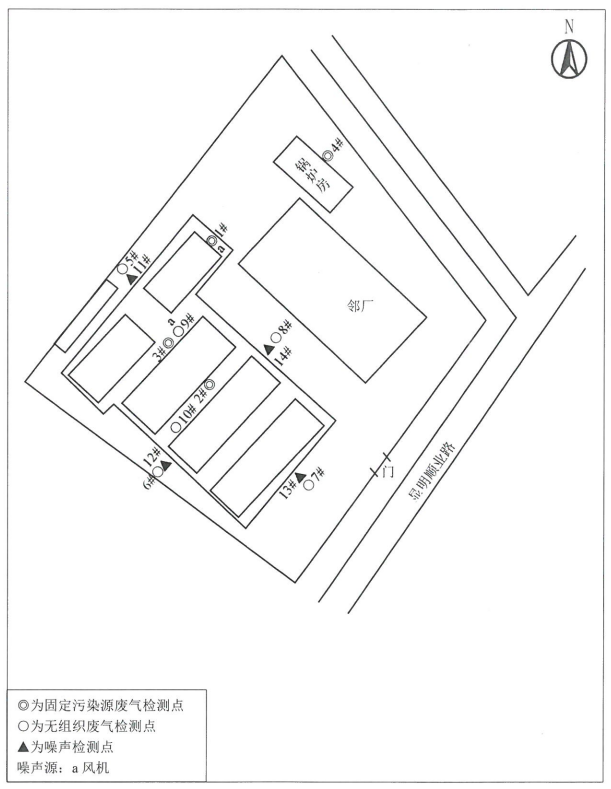 图7-1监测点位示意图7.3废气主要污染因子、点位、特征污染因子与验收监测污染因子、点位对照主要污染因子、点位、特征污染因子与验收监测污染因子、点位的对照见表7-5。表7-5废气主要污染因子、点位、特征污染因子与验收监测污染因子、点位对照表8.1验收监测期间工况记录验收监测期间，该项目主体工程和环保设施连续、稳定、正常运行，满足验收监测的要求，工况证明见附件，项目验收监测期间工况具体数据见表8-1。表8-1项目验收监测期间产量核实8.2废气排放监测表8-2固定污染源废气检测结果表8-2固定污染源废气检测结果（续）表8-3 无组织废气检测结果表表8-3 无组织废气检测结果表（续）注：表中监测数据引自四川省宏茂环保技术服务有限公司检测报告宏茂检字[2022]第1015301号。由表8-2和8-3可以看出：在2022年11月2日至11月3日验收监测期间，（1）制胶车间有组织废气中的颗粒物和甲醛满足《合成树脂工业污染物排放标准》（GB 31572-2015）中表5要求，VOCs满足《四川省固定污染源大气挥发性有机物物排放标准》（DB51/2377-2017）表3要求；（2）调胶车间有组织废气及浸渍线有组织废气中VOCs满足《四川省固定污染源大气挥发性有机物物排放标准》（DB51/2377-2017）表3要求，甲醛满足《大气污染物综合排放标准》（GB 16297-1996）表2的二级标准要求；（3）导热油锅炉天然气燃烧废气中氮氧化物、二氧化硫和烟尘均满足《成都市锅炉大气污染物排放标准》（DB 51/2672-2020）中的大气污染物特别排放限值。（4）厂界无组织VOCs和甲醛满足《四川省固定污染源大气挥发性有机物排放标准》（DB51/2377-2017）中表5标准限值要求，颗粒物满足《合成树脂工业污染物排放标准》（GB 31572-2015）中表9要求；厂区内车间外无组织排放VOCs和非甲烷总烃均满足《挥发性有机物无组织排放控制标准》（GB37822-2019）。8.3噪声监测表8-5  工业企业厂界环境噪声检测结果表注：表中监测数据引自四川省宏茂环保技术服务有限公司检测报告宏茂检字[2022]第1015301号。检测结果表明：在2022年11月2日至11月3日验收监测期间，项目厂界环境噪声昼间检测结果满足《工业企业厂界环境噪声排放标准》（GB12348-2008）表1中3类标准要求。8.5污染物排放总量核算项目于2022年11月2日至11月3日对项目有组织废气、厂界无组织废气、厂界噪声进行了检测，项目总量检测结果核算见下表。本项目建成后污染物排放总量见下表：表8-6总量控制对照表各污染物总量核算过程如下：表8-7 VOCs总量核算注：制胶工序生产批次为脲醛树脂胶水770批次/a+三聚氰胺胶水800批次/a，每批次3.5h，则总计制胶反应时间为5495h/a。表8-8  二氧化硫、氮氧化物总量核算表8-9  颗粒物总量核算注：制胶工序投料次数为脲醛树脂胶水770批次/a+三聚氰胺胶水800批次/a，总计1570批次/a，每批次投料时间1h，则投料工序总计为1570h/a。综上，本项目废气污染物实际排放量低于环评文件中总量控制指标要求。9.1环保机构、人员及职责检查成都市佳奥装饰材料有限公司的环保工作由总经理直接领导，同时配置了兼职环保管理人员，主要负责全厂日常管理及各项管理制度的制定，执行、检查、考核与完善。各部门主管分别负责本部门环保区域的环保管理工作。公司制定了《环境保护管理制度》、《突发性环境事件应急预案》，在其中明确了环境保护管理机构、规定了人员及其职责，明确了环保设施运行、维护、检查管理要求。9.2环保档案管理情况检查与项目有关的各项环保档案资料（环评报告表、环评批复、环保设备档案等）由公司办公室统一保管。9.3“三同时”执行情况及环保设施运行、维护情况本项目为环境影响报告表 ，2021年11月公司委托信息产业电子第十一设计研究院科技工程股份有限公司开展并编制完成了《成都市佳奥装饰材料有限公司浸渍胶膜纸加工项目环境影响报告表》，2021年11月22日，成都市大邑生态环境局以成大环承诺环评审〔2021〕39号下达了《关于成都市佳奥装饰材料有限公司浸渍胶膜纸加工项目环境影响报告表的批复》。9.4环评及批复落实情况检查环评及批复落实情况检查见表9-1。表9-1  环评及批复中环保措施落实情况对照表9.5 公众意见调查验收期间对项目周围居民及员工进行调查，发放公众意见调查表30份，收回公众意见调查表30份。调查人群年龄从22~74岁，文化程度从小学到本科，均在附近居住或工作。经统计对该项目环保表示很满意的有30人。公众意见调查表见附件，调查结果统计见表9-2。表9-2  公众意见调查统计表    单位：人表9-3 被调查人员统计表9.6 卫生防护距离内敏感点检查项目卫生防护距离内无敏感点。9.7 排污许可检查情况企业已取得固定污染源排污许可证，编号91510129MAACK3Y0XC001P。成都市佳奥装饰材料有限公司浸渍胶膜纸加工项目执行了国家有关环境保护的法律法规，环境保护审批手续齐全，履行了环境影响评价制度，环保设施运行基本正常，公司内部建立了环境管理体系，环境保护管理制度较为完善，环评报告表及批复中提出的环保要求和措施基本得到了落实。本验收监测表针对2022年11月2日至11月3日生产及环境条件下开展验收监测所得出的结论。验收监测结论如下：（1）工况结论在2022年11月2日至11月3日，验收监测期间，生产工况符合相关要求，监测结果具有代表性。（2）废气监测结论①制胶车间有组织废气中的颗粒物和甲醛满足《合成树脂工业污染物排放标准》（GB 31572-2015）中表5要求，VOCs满足《四川省固定污染源大气挥发性有机物物排放标准》（DB51/2377-2017）表3要求；②调胶车间有组织废气及浸渍线有组织废气中VOCs满足《四川省固定污染源大气挥发性有机物物排放标准》（DB51/2377-2017）表3要求，甲醛满足《大气污染物综合排放标准》（GB 16297-1996）表2的二级标准要求；③导热油锅炉天然气燃烧废气中氮氧化物、二氧化硫和烟尘均满足《成都市锅炉大气污染物排放标准》（DB 51/2672-2020）中的大气污染物特别排放限值。④厂界无组织VOCs和甲醛满足《四川省固定污染源大气挥发性有机物排放标准》（DB51/2377-2017）中表5标准限值要求，颗粒物满足《合成树脂工业污染物排放标准》（GB 31572-2015）中表9要求；厂区内车间外无组织排放VOCs和非甲烷总烃均满足《挥发性有机物无组织排放控制标准》（GB37822-2019）。（3）噪声监测结论验收监测期间，噪声满足《工业企业厂界环境噪声排放标准》（GB 12348-2008）表1中3类标准。 （4）固废检查结论验收检查期间，一般固废暂存间满足相应防渗漏、防雨淋、防扬尘等环境保护要求；危险废物管理满足《危险废物贮存污染控制标准》（GB18597-2001）及2013年修改单、《危险废物收集、贮存、运输技术规范》（HJ 2025-2012）要求。（5）总量监测结论在验收监测期间，项目污染物VOCs实际排放量为0.76t/a、SO2实际排放量为0.042t/a、NOX实际排放量为0.67t/a、颗粒物实际排放量为0.123t/a，均低于环评文件中总量控制指标要求。（7）验收结论该项目环评审批手续齐全，履行了环境影响评价制度，项目配套的环保设施，运行基本正常。公司内部设有专门的环境管理机构，建立了环境管理体系，环境保护管理制度较为完善，环评报告表及批复中提出的环保要求和措施基本得到了落实。依据验收监测报告可知，该项目采取的环保设施、措施行之有效，各项污染物均达标排放，符合验收监测要求，另本项目不存在重大变更，建议“成都市佳奥装饰材料有限公司浸渍胶膜纸加工项目”通过验收。建议加强对环保设施的日常维护和管理，确保环保设施有效运行，防止环境污染事故的发生；不断改进完善环境保护管理制度。2、完善环保相关台账资料，定期校核。3、委托有资质的环境监测机构定期对污染物排放情况进行监测，作为环境管理的依据。附表附表1    建设项目工程竣工环境保护“三同时”验收登记表附图附图1    项目地理位置图附图2    厂区总平面布置图附件3    外环境关系图附图4    环保设施图片附件附件1    项目环境影响报告表批复附件2    危废处置协议附件3    工况说明附件4    公众意见调查表及公参真实性承诺附件5    四川省宏茂环保技术服务有限公司检测报告、检测单位资质附件6    建设项目竣工、调试日期公示建设项目项目名称项目名称项目名称浸渍胶膜纸加工项目浸渍胶膜纸加工项目浸渍胶膜纸加工项目浸渍胶膜纸加工项目浸渍胶膜纸加工项目浸渍胶膜纸加工项目项目代码项目代码2106-510129-04-01-977167建设地点建设地点四川省成都市大邑县青霞街道顺业路68号四川省成都市大邑县青霞街道顺业路68号四川省成都市大邑县青霞街道顺业路68号四川省成都市大邑县青霞街道顺业路68号建设项目行业类别（分类管理名录）行业类别（分类管理名录）行业类别（分类管理名录）C2239其他纸制品制造C2239其他纸制品制造C2239其他纸制品制造C2239其他纸制品制造C2239其他纸制品制造C2239其他纸制品制造建设性质建设性质☑新建  □ 改扩建  □技术改造☑新建  □ 改扩建  □技术改造☑新建  □ 改扩建  □技术改造项目厂区中心经度/纬度项目厂区中心经度/纬度E104°32′43.8″，N30°32′34.8″E104°32′43.8″，N30°32′34.8″建设项目设计生产能力设计生产能力设计生产能力原纸加工2613吨/年（约1120万张/年）原纸加工2613吨/年（约1120万张/年）原纸加工2613吨/年（约1120万张/年）原纸加工2613吨/年（约1120万张/年）原纸加工2613吨/年（约1120万张/年）原纸加工2613吨/年（约1120万张/年）实际生产能力实际生产能力原纸加工2613吨/年（约1120万张/年）环评单位环评单位信息产业电子第十一设计研究院科技工程股份有限公司信息产业电子第十一设计研究院科技工程股份有限公司信息产业电子第十一设计研究院科技工程股份有限公司信息产业电子第十一设计研究院科技工程股份有限公司建设项目环评文件审批机关环评文件审批机关环评文件审批机关成都市大邑生态环境局成都市大邑生态环境局成都市大邑生态环境局成都市大邑生态环境局成都市大邑生态环境局成都市大邑生态环境局审批文号审批文号成大环承诺环评审[2021]39号环评文件类型环评文件类型报告表报告表报告表报告表建设项目开工日期开工日期开工日期2021年11月2021年11月2021年11月2021年11月2021年11月2021年11月竣工日期竣工日期2022年10月排污许可证申领时间排污许可证申领时间2022年9月2022年9月2022年9月2022年9月建设项目环保设施设计单位环保设施设计单位环保设施设计单位//////环保设施施工单位环保设施施工单位/本工程排污许可证编号本工程排污许可证编号91510129MAACK3Y0XC001P91510129MAACK3Y0XC001P91510129MAACK3Y0XC001P91510129MAACK3Y0XC001P建设项目验收单位验收单位验收单位四川省宏茂环保技术服务有限公司四川省宏茂环保技术服务有限公司四川省宏茂环保技术服务有限公司四川省宏茂环保技术服务有限公司四川省宏茂环保技术服务有限公司四川省宏茂环保技术服务有限公司环保设施监测单位环保设施监测单位四川省宏茂环保技术服务有限公司验收监测时工况验收监测时工况正常正常正常正常建设项目投资总概算（万元）投资总概算（万元）投资总概算（万元）923092309230923092309230环保投资总概算（万元）环保投资总概算（万元）133所占比例（%）所占比例（%）1.41.41.41.4建设项目实际总投资实际总投资实际总投资923092309230923092309230实际环保投资（万元）实际环保投资（万元）133所占比例（%）所占比例（%）1.41.41.41.4建设项目废水治理（万元）废水治理（万元）废水治理（万元）0废气治理（万元）63噪声治理（万元）噪声治理（万元）5固体废物治理（万元）固体废物治理（万元）5.0绿化及生态（万元）绿化及生态（万元）/其他（万元）其他（万元）60建设项目新增废水处理设施能力新增废水处理设施能力新增废水处理设施能力//////新增废气处理设施能力新增废气处理设施能力/年平均工作时年平均工作时7680h7680h7680h7680h运营单位运营单位运营单位运营单位成都市佳奥装饰材料有限公司成都市佳奥装饰材料有限公司成都市佳奥装饰材料有限公司成都市佳奥装饰材料有限公司运营单位社会统一信用代码（或组织机构代码）运营单位社会统一信用代码（或组织机构代码）运营单位社会统一信用代码（或组织机构代码）运营单位社会统一信用代码（或组织机构代码）91510129MAACK3Y0XC验收时间验收时间2022年11月2022年11月2022年11月2022年11月污染物排放达标与总量控制（工业建设项目详填）污染物排放达标与总量控制（工业建设项目详填）污染物污染物原有排放量(1)本期工程实际排放浓度(2)本期工程允许排放浓度(3)本期工程产生量(4)本期工程自身削减量(5)本期工程自身削减量(5)本期工程实际排放量(6)本期工程核定排放总量(7)本期工程“以新带老”削减量(8)全厂实际排放总量(9)全厂核定排放总量(10)全厂核定排放总量(10)区域平衡替代削减量(11)区域平衡替代削减量(11)排放增减量(12)污染物排放达标与总量控制（工业建设项目详填）污染物排放达标与总量控制（工业建设项目详填）废水废水///////////////污染物排放达标与总量控制（工业建设项目详填）污染物排放达标与总量控制（工业建设项目详填）化学需氧量化学需氧量//////////////污染物排放达标与总量控制（工业建设项目详填）污染物排放达标与总量控制（工业建设项目详填）氨氮氨氮//////////////污染物排放达标与总量控制（工业建设项目详填）污染物排放达标与总量控制（工业建设项目详填）动植物油动植物油///////////////污染物排放达标与总量控制（工业建设项目详填）污染物排放达标与总量控制（工业建设项目详填）废气废气//////////////污染物排放达标与总量控制（工业建设项目详填）污染物排放达标与总量控制（工业建设项目详填）二氧化硫二氧化硫///////////////污染物排放达标与总量控制（工业建设项目详填）污染物排放达标与总量控制（工业建设项目详填）烟尘烟尘///////////////污染物排放达标与总量控制（工业建设项目详填）污染物排放达标与总量控制（工业建设项目详填）工业粉尘工业粉尘//////////////污染物排放达标与总量控制（工业建设项目详填）污染物排放达标与总量控制（工业建设项目详填）氮氧化物氮氧化物///////////////污染物排放达标与总量控制（工业建设项目详填）污染物排放达标与总量控制（工业建设项目详填）工业固体废物工业固体废物///////////////污染物排放达标与总量控制（工业建设项目详填）污染物排放达标与总量控制（工业建设项目详填）与项目有关的其他特征污染物SO2//10///0.042////////污染物排放达标与总量控制（工业建设项目详填）污染物排放达标与总量控制（工业建设项目详填）与项目有关的其他特征污染物NOX//30//0.67///////污染物排放达标与总量控制（工业建设项目详填）污染物排放达标与总量控制（工业建设项目详填）与项目有关的其他特征污染物颗粒物/////0.123///////污染物排放达标与总量控制（工业建设项目详填）污染物排放达标与总量控制（工业建设项目详填）与项目有关的其他特征污染物VOCs//60///0.76////////